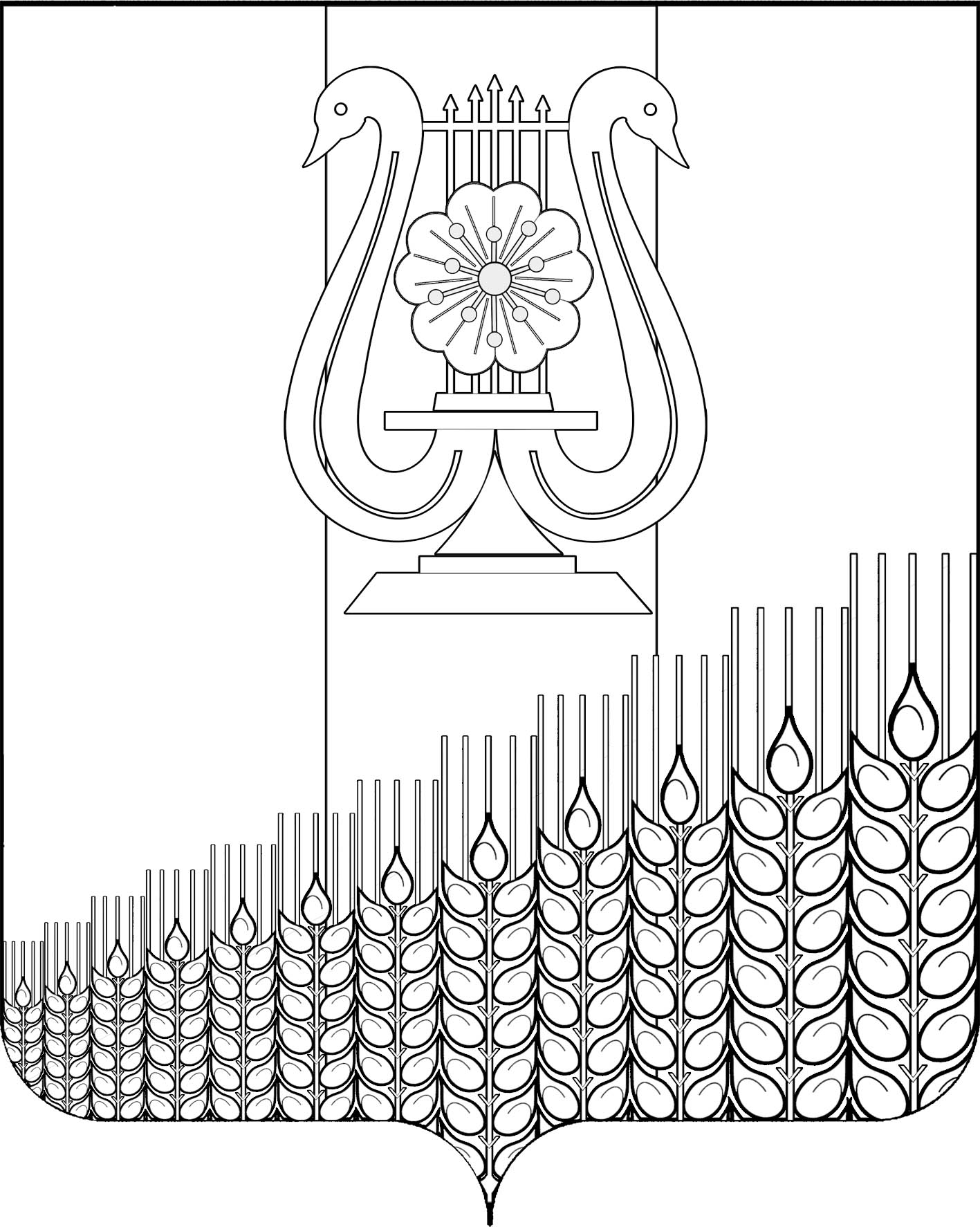 АДМИНИСТРАЦИЯ ПЕРВОМАЙСКОГО СЕЛЬСКОГО ПОСЕЛЕНИЯ
КУЩЕВСКОГО РАЙОНАПОСТАНОВЛЕНИЕПРОЕКТот __________  г.			                           	                                           № ____поселок ПервомайскийО внесении изменений в постановление администрации Первомайского сельского поселения Кущевского района от 30 июня2022 г. № 104 «Об утверждении порядка изменения существенных условий контракта для включения в решения, предусмотренные частью 65.1 статьи 112 Федерального закона от 5 апреля 2013 г. № 44-ФЗ «О контрактной системе в сфере закупок товаров, работ, услуг для обеспечения государственных и муниципальных нужд»В соответствии Федерального закона от 06 октября  2003 г. № 131-ФЗ «Об общих принципах организации местного самоуправления в Российской Федерации», части 65.1 статьи 112 Федерального закона от 05 апреля 2013 г.    № 44-ФЗ «О контрактной системе в сфере закупок товаров, работ, услуг для обеспечения государственных и муниципальных нужд» (ред. от 14 февраля 2024 г.) руководствуясь Уставом Первомайского сельского поселения Кущевского района, п о с т а н о в л я ю:1. Внести изменения в приложение к постановлению администрации Первомайского сельского поселения Кущевского района от 30 июня 2022 г. года № 104 «Об утверждении порядка изменения существенных условий контракта для включения в решения, предусмотренные частью 65.1 статьи 112 Федерального закона от 5 апреля 2013 г. № 44-ФЗ «О контрактной системе в сфере закупок товаров, работ, услуг для обеспечения государственных и муниципальных нужд»:1.1.Изложить пункт 1 порядка в новой редакции:«1. Порядок  изменения по соглашению сторон существенных условий государственных контрактов, контрактов, заключенных до 1 января 2025 г. для муниципальных нужд, если при исполнении таких контрактов возникли не зависящие от сторон контракта обстоятельства, влекущие невозможность их исполнения (далее - Порядок), разработан в соответствии с частью 65.1 статьи 112 Федерального закона от 05 апреля 2013  г. № 44-ФЗ «О контрактной системе в сфере закупок товаров, работ, услуг для обеспечения государственных и муниципальных нужд» (далее - Закон № 44-ФЗ) в целях обоснования и применения на территории  Первомайского сельского поселения Кущевского района  правил изменения существенных условий муниципальных  контрактов, заключенных в соответствии с Законом № 44-ФЗ до 1 января     2025 г. (далее - контракты)  заказчиками  администрации Первомайского сельского поселения Кущевского района (далее - заказчики)»;1.2. Изложить подпункт 1 пункта 3 порядка в новой редакции:«1) контракт заключен до 1 января 2025 года;».2. Общему отделу администрации Первомайского сельского поселения (Дмитриченко И.И.) обнародовать настоящее постановление в специально установленных местах для обнародования и разместить в информационной сети «Интернет» на официальном сайте администрации Первомайского сельского поселения.3. Контроль за выполнением настоящего постановления оставляю за собой.4. Настоящее постановление вступает в силу со дня его обнародования.Глава Первомайского сельского поселенияКущевского района                                                                             М.Н.Поступаев